Shri Sarvajanik Pharmacy College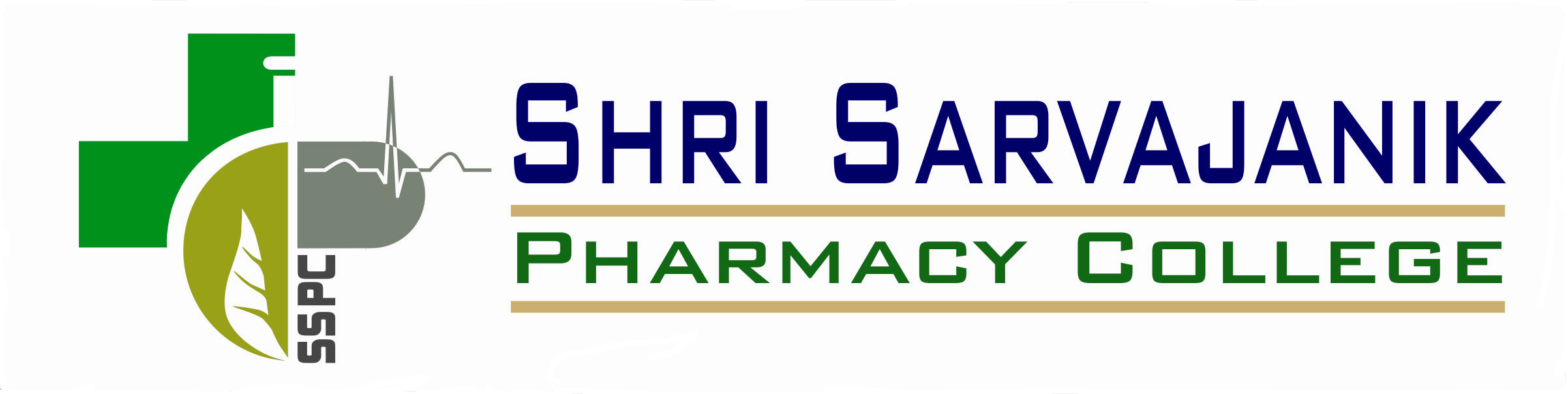 Nr. Arvind Baug,Mehsana – 384 001Ph.(O)02762-247711(F)247712,	E-mail:info@sspcmsn.org Website: www.sspcmsn.orgANALYSIS REQUEST FORMResearch Student/User Name:____________________________________________________Research Mentor/Guide:__________________________ Department:___________________Institute/Uni./Company:_________________________________________________________Address: _____________________________________________________________________Mo.__________________ Fax.__________________ Email:____________________________ToPrincipalI / we request you to analyse the samples as per details given below.* Note: in order to expedite your analytical work, please provide the information about any specific sample preparation method is required, chemicals to be used, range of instruments to be used, any literature or your past analytical experience. We will appreciate your cooperation in this matter.Purpose of Analytical work:______________________________________________Title of Research Project:________________________________________________I/We agree to pay the charges for your analytical work. Please send me/us a bill for the same in the name of____________________________________________________________________Sr.Type of Analysis/Method InstrumentsSample Specifications *No. ofNo.to be usedSample Specifications *SamplesNo.to be usedSamplesDate:Student/ApplicantPlace:Mentor / Guide(Institute seal)Head of Dept / Institute(Forwarded through)Analyzed By:Approved By:Date:Date: